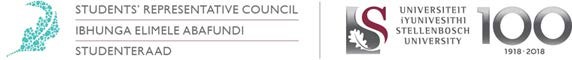 Constitutional Responsibilities The Student Constitution requires the SRC to appoint a manager for KuKo in terms of Section 30(2)(a). The responsibilities in terms of Section 30 of the constitution are to manage the KuKo committee and attend at least one SRC meeting per term. I attended 1 normal meeting and 1 electronic meeting during the 1st academic term.  Portfolio Overview The SRC Arts and Culture Committee is responsible for hosting numerous cultural events during their term. These events take the form of competitions showcasing the culture of Stellenbosch University students. KuKo performs the role of representing the SRC’s cultural interests by being involved in conversations on campus regarding promotion of the Arts. As an SRC portfolio- KuKo must at all times fulfil that role in representing all students and ensuring that all events are inclusive and representative of the student body. As the only body promoting the arts and culture of the student body as a whole- KuKo is responsible for organising events where students are able to express their identities in a way that promotes their wellbeing. KuKo’s role in the University is, therefore, to create opportunities where all students can freely express their culture and showcase the different types of culture at the University to students and the public. Committees / Task Teams As the KuKo Manager- I do not serve on any other committee or forum than the SRC Arts and Culture Committee. Budget Overview Due to the current SRC’s delayed appointments- KuKo’s budget have not yet been approved. Term Overview Due to the abovementioned issue- no event was able to be hosted during the current term. Office duties and the appointment of the rest of the Committee did however still take place during the term. Plans for Next Academic Term Next term will not have any events due to the current Covid-19 outbreak. All events have been pushed to the 3rd and 4th term. During the 2nd term, if possible, workshops for SU Acapella will be hosted and a general meeting with all culture HK’s will be organised. Recommendations for Portfolio Improvement Ensuring that a global pandemic does not occur during a next manager’s portfolio will make the portfolio run a lot more smoothly. Due to the portfolio not being able to have been more active in the term- not other recommendations for approval can be given. Important Contacts Anele Mdepa (Student Governance Manager): anelemdepa@sun.ac.za Sharine Dowries (SRC Administrative Officer): sharine@sun.ac.za Palesa Maputuma (Vice-chair of KuKo): 20706197@sun.ac.za Name and Surname: Philip Visage Portfolio: KuKo (SRC Culture) Subject: First Term Report Email: srcculture@sun.ac.za 